О проведении конкурса на звание «Лучший уполномоченный 
по охране труда Калужской областной организацииОбщероссийского Профсоюза образования»В соответствии с п. 5 раздела «Конкурсы. Соревнования. Конференции. Форумы» плана основных мероприятий организации на I полугодие 2021 года и в целях:активизации деятельности профсоюзных организаций в защите трудовых и социально-экономических прав членов Профсоюза;привлечения внимания работников образовательных организаций к созданию безопасных условий труда;укрепления авторитета и роли уполномоченных в осуществлении защитных функций в сфере охраны труда;выявления и обобщения передового опытаПРЕЗИДИУМ ПОСТАНОВЛЯЕТ:1. Провести в апреле-мае 2021 года конкурс на звание «Лучший уполномоченный по охране труда Калужской областной организации Общероссийского Профсоюза образования» (далее – Конкурс) среди уполномоченных по охране труда учреждений дошкольного, дополнительного и общего образования, а также высшего и среднего профессионального образования Калужской области.2. Утвердить положение о Конкурсе (Приложение №1), состав комиссии по подведению итогов Конкурса (Приложение №2), форму заявки на участие в конкурсе (Приложение №3), перечень материалов, предоставляемых на конкурсную комиссию (Приложение №4), критерии оценки деятельности уполномоченного по охране труда (Приложение №5).3. Контроль за выполнением данного Постановления возложить на заместителя председателя Калужской областной организации Профсоюза Т.В. Ляхову и технического инспектора труда Калужской областной организации Профсоюза А.В. Павловича.Председатель областнойорганизации Профсоюза							       М. П. ПономареваПриложение №1к постановлению ПрезидиумаКалужской областной организацииПрофессионального союза работников народного образования и науки
Российской Федерации № 7 от 18 марта 2021 г.Положение о конкурсе на звание
«Лучший уполномоченный по охране труда Калужской областной организации Общероссийского Профсоюза образования»1. Общие положения.1.1. Настоящее Положение определяет порядок проведения конкурса на звание «Лучший уполномоченный по охране труда Калужской областной организации Общероссийского Профсоюза образования» (далее – конкурс).1.2. Конкурс проводится среди уполномоченных по охране труда профсоюзных организаций образовательных учреждений дошкольного, дополнительного и общего образования, а также высшего и среднего профессионального образования Калужской области, являющихся членами Общероссийского Профсоюза образования.1.3. Обязательными условиями для участия в Конкурсе являются отсутствие в учреждении, в котором трудится участник, несчастных случаев на производстве за 2 последних года. 2. Цели и задачи Конкурса.2.1. Цели Конкурса:повышение эффективности деятельности профсоюзной организации по осуществлению административно-общественного контроля за условиями и охраной труда в учреждениях образования всех видов;укрепление авторитета и роли уполномоченного по охране труда в осуществлении защитных функций в сфере охраны труда;2.2. Задачи Конкурса:выявление лучших уполномоченных, добившихся значительных результатов по улучшению условий и безопасности труда работающих;обобщение опыта работы уполномоченных по организации общественного контроля за охраной труда и условиями на рабочих местах.3. Порядок проведения Конкурса3.1. Для участия в Конкурсе необходимо до 12 апреля 2021 года направить заявку на электронный адрес prokaluga@bk.ru (Приложение №3) и материалы о работе, проделанной уполномоченным по охране труда в 2019-2021 гг. (Приложение №4). Заявка на участие в конкурсе подписывается председателем профсоюзной организации, уполномоченным по охране труда, скрепляется печатью и согласовывается с руководителем учреждения. Для обратной связи необходимо указать телефонный номер уполномоченного.3.2. Конкурс проводится в 2 тура:3.2.1. Первый тур конкурса (заочный), проводится по предоставленным в конкурсную комиссию до 12 апреля 2021 г. материалам. 3.2.2. Конкурсная комиссия подводит итоги первого тура, определяя лучших уполномоченных, прошедших во второй (очный) тур конкурса. В срок до 17 апреля 2021 г. им направляются приглашения для участия во втором туре.3.2.3. В ходе второго тура производится презентация деятельности лучших уполномоченных по охране труда и выполнение заданий (решение ситуационных задач, блиц-опрос на знание законодательства в сфере охраны труда).3.3. Победители Конкурса определяются конкурсной комиссией по итогам второго тура.4. Награждение победителей4.1. Победителю Конкурса присваивается звание «Лучший уполномоченный по охране труда Калужской областной организации Общероссийского Профсоюза образования», вручается диплом и премия в размере 15 000 (Пятнадцать тысяч) рублей.За 2 место вручается диплом и премия в размере 10 000 (Десять тысяч) рублей.За 3 место вручается диплом и премия в размере 5 000 (Пять тысяч) рублей.Всем остальным участникам, принявшим участие во втором (очном) туре, вручается диплом участника.4.2. Финансирование мероприятий в рамках проведения Конкурса осуществляется Калужской областной организацией Профсоюза работников народного образования и науки РФ.4.3. Президиум областного комитета Профсоюза может внести предложение в ЦС Профсоюза о награждении победителя областного конкурса «Лучший уполномоченный по охране труда профсоюзной организации» Почетной грамотой ЦС Профсоюза.Приложение №2к постановлению ПрезидиумаКалужской областной организацииПрофессионального союза работников народного образования и науки
Российской Федерации№ 7 от 18 марта 2021 г.Состав комиссии 
по подведению итогов конкурса на звание«Лучший уполномоченный по охране труда Калужской областной организации Общероссийского Профсоюза образования»Приложение №3к постановлению ПрезидиумаКалужской областной организацииПрофессионального союза работников народного образования и науки
Российской Федерации № 7 от 18 марта 2021 г.«Согласовано»_________________________________(должность руководителя)_________________________________(наименование организации образования)_________________ (___________________)           (подпись)                   (Ф.И.О.)Заявкана участие в конкурсе «Лучший уполномоченный по охране труда Калужской областной организации Общероссийского Профсоюза образования»_____________________________________________________________________________(название первичной профсоюзной организации)_____________________________________________________________________________(число членов профсоюза, % охвата профсоюзным членством)Наличие в организации комиссии по ОТ __________________________________________(дата и № приказа о создании комиссии по ОТ)Уполномоченный по ОТ ________________________________________________________                                                      (фамилия, имя, отчество, телефон)_____________________________________________________________________________Должность по штату ___________________________________________________________Профсоюзный стаж    ___________________________                                                           (лет)Стаж работы в качестве уполномоченного по ОТ ___________________________                                                                      (лет)Дополнительные сведения _________________________________________________________________________________________________________________________________Председатель первичной профсоюзной организации                                       М.П.            ____________________   __________________________                                   (подпись)		           (Ф.И.О.)Уполномоченный по охране труда                                                         ____________________   __________________________                                   (подпись)		           (Ф.И.О.)Приложение №4к постановлению ПрезидиумаКалужской областной организацииПрофессионального союза работников народного образования и науки
Российской Федерации № 7 от 18 марта 2021 г.Перечень материалов о работе уполномоченного по охране труда, представляемых на конкурсную комиссиюЗаявка на участие в Конкурсе.Копия удостоверения об обучении и проверке знаний по ОТ.Фотография уголка по охране труда.Сведения о работе, проделанной уполномоченным по охране труда в 2019-2021 гг.:проверки, проведенные уполномоченным в составе комиссий (с приложением копий материалов);самостоятельные проверки с выдачей (письменно) представлений, актов. Указать, сколько представлений, актов из них выполнено (с приложением копий материалов);обращения о привлечении к ответственности виновных лиц, допустивших нарушения требований охраны труда (с приложением копий материалов);участие в подготовке мероприятий по охране труда для включения в коллективный договор;выполнение мероприятий по охране труда, предусмотренных коллективным договором;Обеспеченность работников спецодеждой и другими средствами индивидуальной защиты (в %).Наличие инструкций по охране труда для должностей, профессий; видов работ (перечислить и указать количество).Материалы высылаются на электронный адрес Калужской областной организации Общероссийского Профсоюза образования prokaluga@bk.ruПриложение №5к постановлению ПрезидиумаКалужской областной организацииПрофессионального союза работников народного образования и науки
Российской Федерации№ 7 от 18 марта 2021 г.Критерии оценки деятельности уполномоченного по охране труда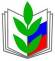 ПРОФЕССИОНАЛЬНЫЙ СОЮЗ РАБОТНИКОВ НАРОДНОГО ОБРАЗОВАНИЯ И НАУКИ РОССИЙСКОЙ ФЕДЕРАЦИИКАЛУЖСКАЯ ОБЛАСТНАЯ ОРГАНИЗАЦИЯ ПРОФЕССИОНАЛЬНОГО СОЮЗА РАБОТНИКОВ НАРОДНОГО ОБРАЗОВАНИЯ И НАУКИ РОССИЙСКОЙ ФЕДЕРАЦИИ(КАЛУЖСКАЯ ОБЛАСТНАЯ ОРГАНИЗАЦИЯ ОБЩЕРОССИЙСКОГО ПРОФСОЮЗА ОБРАЗОВАНИЯ)ПРЕЗИДИУМПОСТАНОВЛЕНИЕПРОФЕССИОНАЛЬНЫЙ СОЮЗ РАБОТНИКОВ НАРОДНОГО ОБРАЗОВАНИЯ И НАУКИ РОССИЙСКОЙ ФЕДЕРАЦИИКАЛУЖСКАЯ ОБЛАСТНАЯ ОРГАНИЗАЦИЯ ПРОФЕССИОНАЛЬНОГО СОЮЗА РАБОТНИКОВ НАРОДНОГО ОБРАЗОВАНИЯ И НАУКИ РОССИЙСКОЙ ФЕДЕРАЦИИ(КАЛУЖСКАЯ ОБЛАСТНАЯ ОРГАНИЗАЦИЯ ОБЩЕРОССИЙСКОГО ПРОФСОЮЗА ОБРАЗОВАНИЯ)ПРЕЗИДИУМПОСТАНОВЛЕНИЕПРОФЕССИОНАЛЬНЫЙ СОЮЗ РАБОТНИКОВ НАРОДНОГО ОБРАЗОВАНИЯ И НАУКИ РОССИЙСКОЙ ФЕДЕРАЦИИКАЛУЖСКАЯ ОБЛАСТНАЯ ОРГАНИЗАЦИЯ ПРОФЕССИОНАЛЬНОГО СОЮЗА РАБОТНИКОВ НАРОДНОГО ОБРАЗОВАНИЯ И НАУКИ РОССИЙСКОЙ ФЕДЕРАЦИИ(КАЛУЖСКАЯ ОБЛАСТНАЯ ОРГАНИЗАЦИЯ ОБЩЕРОССИЙСКОГО ПРОФСОЮЗА ОБРАЗОВАНИЯ)ПРЕЗИДИУМПОСТАНОВЛЕНИЕПРОФЕССИОНАЛЬНЫЙ СОЮЗ РАБОТНИКОВ НАРОДНОГО ОБРАЗОВАНИЯ И НАУКИ РОССИЙСКОЙ ФЕДЕРАЦИИКАЛУЖСКАЯ ОБЛАСТНАЯ ОРГАНИЗАЦИЯ ПРОФЕССИОНАЛЬНОГО СОЮЗА РАБОТНИКОВ НАРОДНОГО ОБРАЗОВАНИЯ И НАУКИ РОССИЙСКОЙ ФЕДЕРАЦИИ(КАЛУЖСКАЯ ОБЛАСТНАЯ ОРГАНИЗАЦИЯ ОБЩЕРОССИЙСКОГО ПРОФСОЮЗА ОБРАЗОВАНИЯ)ПРЕЗИДИУМПОСТАНОВЛЕНИЕПРОФЕССИОНАЛЬНЫЙ СОЮЗ РАБОТНИКОВ НАРОДНОГО ОБРАЗОВАНИЯ И НАУКИ РОССИЙСКОЙ ФЕДЕРАЦИИКАЛУЖСКАЯ ОБЛАСТНАЯ ОРГАНИЗАЦИЯ ПРОФЕССИОНАЛЬНОГО СОЮЗА РАБОТНИКОВ НАРОДНОГО ОБРАЗОВАНИЯ И НАУКИ РОССИЙСКОЙ ФЕДЕРАЦИИ(КАЛУЖСКАЯ ОБЛАСТНАЯ ОРГАНИЗАЦИЯ ОБЩЕРОССИЙСКОГО ПРОФСОЮЗА ОБРАЗОВАНИЯ)ПРЕЗИДИУМПОСТАНОВЛЕНИЕ
«18» марта 2021 г.
г. Калуга
г. Калуга
г. Калуга                         № 7№п/пДолжностьФИО1.Председатель комиссии – заместитель председателя  Калужской областной организации Профсоюза работников народного образования и науки РФЛяхова Тамара Владимировна 2.Заместитель председателя комиссии – председатель ППО ГАПОУ КО «Калужский технический колледж»Овчинникова Наталья ВладимировнаЧлены комиссии:Члены комиссии:Члены комиссии:3.Технический инспектор ТСОП «Калужский областной совет профсоюзов»Земсков Александр Владимирович4.Директор учебно-методического центра ТСОП «Калужский областной совет профсоюзов»Малахова Любовь Степановна5.Технический инспектор труда Калужской областной организации Профсоюза работников народного образования и науки РФПавлович Александр ВладимировичОсновные показатели работы уполномоченного по охране трудаОценка(в баллах) 
за 1 един.Общее количество мероприятийВсего балловКоличество проверок, проведенных уполномоченным в составе комиссий (одна проверка)5 балловКоличество самостоятельных проверок с выдачей (письменно) представлений, актов (одно представление, акт): из них выполнено (одно представление, акт)5 баллов10 балловКоличество обращений о привлечении к ответственности виновных лиц, допустивших нарушения требований охраны труда (одно обращение)10 балловУчастие в подготовке мероприятий по охране труда для включения в коллективный договор 3 баллаВыполнение мероприятий по охране труда, предусмотренных коллективным договором (одно мероприятие, выполненное в полном объеме)3 баллаНаличие действующего уголка по охране труда5 балловАктуальность даты обучения уполномоченного на курсах по охране труда3 баллаОбеспеченность работников спецодеждой и другими СИЗ соответственно: - 100%- 50 %- менее 50%5 баллов1 балл0 балловНаличие инструкций по охране труда для должностей, профессий; видов работ:- 100%- 50 %- менее 50 %- менее 50%5 баллов1 балл0 баллов0 баллов